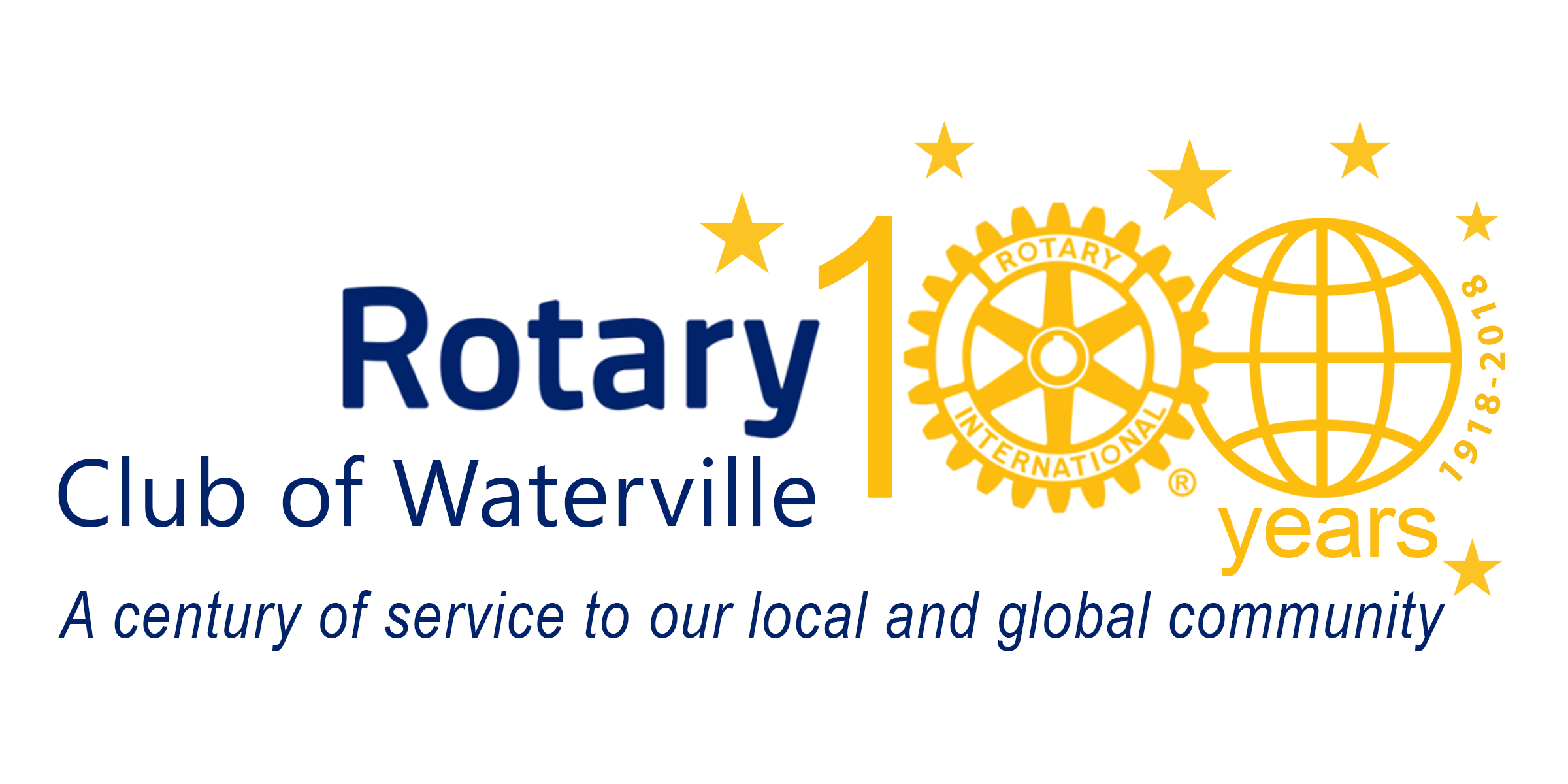 Board Meeting MinutesNovember 18, 2021  Rotary Club of Waterville Board  3:06 PM  Thursday, November 18, 2021 at Mid-Maine Chamber of Commerce and via Zoom. A quorum was not present.Roll call – 8 needed for quorumBob BartonBob BartonPresentChristine BlackChristine BlackMaggie BryantMaggie BryantTina Chapman, SecretaryTina Chapman, SecretaryPresentJohn Dalton, President ElectJohn Dalton, President ElectDan Eccher, Vice PresidentDan Eccher, Vice PresidentPresentPeter GarrettPeter GarrettChristopher GaunceChristopher GaunceJeff Jolicoeur  Jeff Jolicoeur  PresentKim LindlofKim LindlofTom LongstaffTom LongstaffPresentJeff Melanson, President Jeff Melanson, President PresentErin MerrillErin MerrillSuzanne Uhl-MelansonSuzanne Uhl-MelansonPresentSarah Wadick, TreasurerSarah Wadick, TreasurerGuest – Ken VlodekGuest – Ken VlodekIII.IV.V.VI.VII.III.IV.V.VI.VII.Guest – Ken Vlodek:Ken mentioned that there is an active group of students at Thomas College that is acting as a Rotaract Club. Ken is interested in being a liaison between them and our Club. Ken will check in with Chris Gaunce. Ken provided an update about the active members of our club who are on Facebook. The FB page is being under-utilized. Ken has been adding a lot of followers just by sharing posts on his own page. Ken had several recommendations for the Board to consider: Ken would like to set up to new contact groups in Clubrunner, one for current members who are active on Facebook, and one for inactive members who are active on Facebook.Ken recommended deleting our OLD Facebook page that Bruce had been administering that has been inactive but still pops up when someone searches for Waterville Rotary. Ken would like $500 in the budget next year for boosting FB posts as needed. Ken would also like to ask new members about what social media platforms they use. Secretary Report:Tabled Committee Reports:   Club Administration:In late October/early November, we had a handful of last-minute cancellations and mixed up communications. It left Erin scrambling and luckily, we had some classification talks (Thank you Suzanne and John) and Courtney at United Way stepped in. Some of those were rescheduled to after the New Year and some will not be rescheduled. Speakers are booked into mid-February and speakers are usually confirmed 1-2 weeks out before their scheduled date to present.   Erin is pausing until after the New Year to book more speakers.  Current businesses that have shown interest but do not have a speaker date are:BixbyThe Summit ProjectVacationland Sky DivingWaterville Animal ShelterSexual Assault Crisis & Support CenterSally Taylor, EMT-P and Stroke EducatorDan Jacques, Director of Maine Operations, of North River Co. Lockwood Mill ComplexUpcoming unique meetings:Off Site meeting – December 13th at the Waterville Historical SocietyPlans for MLK Breakfast?Since Educare has/is expanding its reach and will be a part of the new school build in Skowhegan, Erin will be stepping down as Admin Chair at the end of June 2022. Treasurer’s Report:Membership:Community Service:International Service:  Vocational & Youth Service:Foundation:Ways & Means: The Fellowship at Central Maine Motors Thursday November 11 was fun for all with 23 attendees.The MIX 107.9 interviewed a number of past recipients of our grant program of last year for Food Insecurity:1. DJ Mitchel:  Northern Lights’ patient food insecurity2. Katherine Harvey:  Alfond Youth Center youth food insecurity3. Liz Sanborn: Thomas College Rotaract and student food insecurity4. Ashley Hebert: Mid Maine Homeless Shelter and family food insecurity5. Laura Downing from Essential Closet: personal hygiene insecurityInterviewed from our Club:1. Jeff (current President) & Suzanne2. Chris Gaunce3. Ken Vlodek did a live Facebook interview of Jay HansonWe noticed increased bidding activity during The MIX broadcast98 bidders registered on Bidding OwlBidders were both non-Rotarians and RotariansWe are expecting net proceeds to be close to $17,000!! (our goal was $13,000)We still have pick-up to deal with on Friday; hoping that everyone who bid high indeed pays for their items! We are contacting “not paid” bidders reminding them of how to payWe will be writing personal handwritten thank you notes to donors who contributed total value of $200 or more; club members will be assigned during in-person meeting 3-4 notes to write; the script will be pre-written for them to copy (expecting 40-45 notes)A very special THANK YOU should be given to Buffy Higgins, Ken Vlodek and Rob Lester when you see themPublic Relations & Marketing:See Information above re: guest Ken VlodekNew Business:By-LawsJeff J. reviewed the proposed changes in the By-Laws. Article 8 – Membership – adding in orientation and induction into the committee’s purview. Article 13 – changed to add “Club” meeting for when amendments can be made. Article 9 – regarding meeting attendance. We don’t currently have an attendance policy. Discussion about whether to include reporting to the District Governor about attendance. Jeff J. will strike that sentence. Also suggested striking the Leave of Absence.  Article 5 – regarding voting via e-mails. Jeff J. brought up the issue of how we allow for discussion. The consensus was that items that warrant discussion should not be brought forward to the Board via an e-mail vote.  Jeff J. will send out a final draft to the Board and then if approved, we will present to the Club. Draft Budget ReviewJeff has sent out his budget for everyone to review.  We are losing a little bit each week on meals. Under operations he added archive storage – we can move our items to the Chamber’s new storage area which will be ready some time in December.   This would cost $500 a year. New CommitteesJeff also wants to add two committees – one for the District Grants which would include members from International and Community Service. Tina suggested it could be an Ad Hoc committee. The second would be a Succession Planning Team. Rotarian of the Month Jeff asked everyone to vote for a Rotarian on the Month.  New Member EngagementDiscussion ensued re: new member orientation. Suzanne suggested that the orientation be done prior to the new member induction. Suzanne offered to help out with orientation. Tina suggested that we plan them regularly, i.e. on the first Monday of every month. Suzanne added that people should be required to attend before they could join as a member. Paul Harris Fellowship award to non-Rotarian member of community Looking to reinstitute this and have the presentation by the end of January. Adjourn:The meeting adjourned at 4:02 PM. Guest – Ken Vlodek:Ken mentioned that there is an active group of students at Thomas College that is acting as a Rotaract Club. Ken is interested in being a liaison between them and our Club. Ken will check in with Chris Gaunce. Ken provided an update about the active members of our club who are on Facebook. The FB page is being under-utilized. Ken has been adding a lot of followers just by sharing posts on his own page. Ken had several recommendations for the Board to consider: Ken would like to set up to new contact groups in Clubrunner, one for current members who are active on Facebook, and one for inactive members who are active on Facebook.Ken recommended deleting our OLD Facebook page that Bruce had been administering that has been inactive but still pops up when someone searches for Waterville Rotary. Ken would like $500 in the budget next year for boosting FB posts as needed. Ken would also like to ask new members about what social media platforms they use. Secretary Report:Tabled Committee Reports:   Club Administration:In late October/early November, we had a handful of last-minute cancellations and mixed up communications. It left Erin scrambling and luckily, we had some classification talks (Thank you Suzanne and John) and Courtney at United Way stepped in. Some of those were rescheduled to after the New Year and some will not be rescheduled. Speakers are booked into mid-February and speakers are usually confirmed 1-2 weeks out before their scheduled date to present.   Erin is pausing until after the New Year to book more speakers.  Current businesses that have shown interest but do not have a speaker date are:BixbyThe Summit ProjectVacationland Sky DivingWaterville Animal ShelterSexual Assault Crisis & Support CenterSally Taylor, EMT-P and Stroke EducatorDan Jacques, Director of Maine Operations, of North River Co. Lockwood Mill ComplexUpcoming unique meetings:Off Site meeting – December 13th at the Waterville Historical SocietyPlans for MLK Breakfast?Since Educare has/is expanding its reach and will be a part of the new school build in Skowhegan, Erin will be stepping down as Admin Chair at the end of June 2022. Treasurer’s Report:Membership:Community Service:International Service:  Vocational & Youth Service:Foundation:Ways & Means: The Fellowship at Central Maine Motors Thursday November 11 was fun for all with 23 attendees.The MIX 107.9 interviewed a number of past recipients of our grant program of last year for Food Insecurity:1. DJ Mitchel:  Northern Lights’ patient food insecurity2. Katherine Harvey:  Alfond Youth Center youth food insecurity3. Liz Sanborn: Thomas College Rotaract and student food insecurity4. Ashley Hebert: Mid Maine Homeless Shelter and family food insecurity5. Laura Downing from Essential Closet: personal hygiene insecurityInterviewed from our Club:1. Jeff (current President) & Suzanne2. Chris Gaunce3. Ken Vlodek did a live Facebook interview of Jay HansonWe noticed increased bidding activity during The MIX broadcast98 bidders registered on Bidding OwlBidders were both non-Rotarians and RotariansWe are expecting net proceeds to be close to $17,000!! (our goal was $13,000)We still have pick-up to deal with on Friday; hoping that everyone who bid high indeed pays for their items! We are contacting “not paid” bidders reminding them of how to payWe will be writing personal handwritten thank you notes to donors who contributed total value of $200 or more; club members will be assigned during in-person meeting 3-4 notes to write; the script will be pre-written for them to copy (expecting 40-45 notes)A very special THANK YOU should be given to Buffy Higgins, Ken Vlodek and Rob Lester when you see themPublic Relations & Marketing:See Information above re: guest Ken VlodekNew Business:By-LawsJeff J. reviewed the proposed changes in the By-Laws. Article 8 – Membership – adding in orientation and induction into the committee’s purview. Article 13 – changed to add “Club” meeting for when amendments can be made. Article 9 – regarding meeting attendance. We don’t currently have an attendance policy. Discussion about whether to include reporting to the District Governor about attendance. Jeff J. will strike that sentence. Also suggested striking the Leave of Absence.  Article 5 – regarding voting via e-mails. Jeff J. brought up the issue of how we allow for discussion. The consensus was that items that warrant discussion should not be brought forward to the Board via an e-mail vote.  Jeff J. will send out a final draft to the Board and then if approved, we will present to the Club. Draft Budget ReviewJeff has sent out his budget for everyone to review.  We are losing a little bit each week on meals. Under operations he added archive storage – we can move our items to the Chamber’s new storage area which will be ready some time in December.   This would cost $500 a year. New CommitteesJeff also wants to add two committees – one for the District Grants which would include members from International and Community Service. Tina suggested it could be an Ad Hoc committee. The second would be a Succession Planning Team. Rotarian of the Month Jeff asked everyone to vote for a Rotarian on the Month.  New Member EngagementDiscussion ensued re: new member orientation. Suzanne suggested that the orientation be done prior to the new member induction. Suzanne offered to help out with orientation. Tina suggested that we plan them regularly, i.e. on the first Monday of every month. Suzanne added that people should be required to attend before they could join as a member. Paul Harris Fellowship award to non-Rotarian member of community Looking to reinstitute this and have the presentation by the end of January. Adjourn:The meeting adjourned at 4:02 PM. Guest – Ken Vlodek:Ken mentioned that there is an active group of students at Thomas College that is acting as a Rotaract Club. Ken is interested in being a liaison between them and our Club. Ken will check in with Chris Gaunce. Ken provided an update about the active members of our club who are on Facebook. The FB page is being under-utilized. Ken has been adding a lot of followers just by sharing posts on his own page. Ken had several recommendations for the Board to consider: Ken would like to set up to new contact groups in Clubrunner, one for current members who are active on Facebook, and one for inactive members who are active on Facebook.Ken recommended deleting our OLD Facebook page that Bruce had been administering that has been inactive but still pops up when someone searches for Waterville Rotary. Ken would like $500 in the budget next year for boosting FB posts as needed. Ken would also like to ask new members about what social media platforms they use. Secretary Report:Tabled Committee Reports:   Club Administration:In late October/early November, we had a handful of last-minute cancellations and mixed up communications. It left Erin scrambling and luckily, we had some classification talks (Thank you Suzanne and John) and Courtney at United Way stepped in. Some of those were rescheduled to after the New Year and some will not be rescheduled. Speakers are booked into mid-February and speakers are usually confirmed 1-2 weeks out before their scheduled date to present.   Erin is pausing until after the New Year to book more speakers.  Current businesses that have shown interest but do not have a speaker date are:BixbyThe Summit ProjectVacationland Sky DivingWaterville Animal ShelterSexual Assault Crisis & Support CenterSally Taylor, EMT-P and Stroke EducatorDan Jacques, Director of Maine Operations, of North River Co. Lockwood Mill ComplexUpcoming unique meetings:Off Site meeting – December 13th at the Waterville Historical SocietyPlans for MLK Breakfast?Since Educare has/is expanding its reach and will be a part of the new school build in Skowhegan, Erin will be stepping down as Admin Chair at the end of June 2022. Treasurer’s Report:Membership:Community Service:International Service:  Vocational & Youth Service:Foundation:Ways & Means: The Fellowship at Central Maine Motors Thursday November 11 was fun for all with 23 attendees.The MIX 107.9 interviewed a number of past recipients of our grant program of last year for Food Insecurity:1. DJ Mitchel:  Northern Lights’ patient food insecurity2. Katherine Harvey:  Alfond Youth Center youth food insecurity3. Liz Sanborn: Thomas College Rotaract and student food insecurity4. Ashley Hebert: Mid Maine Homeless Shelter and family food insecurity5. Laura Downing from Essential Closet: personal hygiene insecurityInterviewed from our Club:1. Jeff (current President) & Suzanne2. Chris Gaunce3. Ken Vlodek did a live Facebook interview of Jay HansonWe noticed increased bidding activity during The MIX broadcast98 bidders registered on Bidding OwlBidders were both non-Rotarians and RotariansWe are expecting net proceeds to be close to $17,000!! (our goal was $13,000)We still have pick-up to deal with on Friday; hoping that everyone who bid high indeed pays for their items! We are contacting “not paid” bidders reminding them of how to payWe will be writing personal handwritten thank you notes to donors who contributed total value of $200 or more; club members will be assigned during in-person meeting 3-4 notes to write; the script will be pre-written for them to copy (expecting 40-45 notes)A very special THANK YOU should be given to Buffy Higgins, Ken Vlodek and Rob Lester when you see themPublic Relations & Marketing:See Information above re: guest Ken VlodekNew Business:By-LawsJeff J. reviewed the proposed changes in the By-Laws. Article 8 – Membership – adding in orientation and induction into the committee’s purview. Article 13 – changed to add “Club” meeting for when amendments can be made. Article 9 – regarding meeting attendance. We don’t currently have an attendance policy. Discussion about whether to include reporting to the District Governor about attendance. Jeff J. will strike that sentence. Also suggested striking the Leave of Absence.  Article 5 – regarding voting via e-mails. Jeff J. brought up the issue of how we allow for discussion. The consensus was that items that warrant discussion should not be brought forward to the Board via an e-mail vote.  Jeff J. will send out a final draft to the Board and then if approved, we will present to the Club. Draft Budget ReviewJeff has sent out his budget for everyone to review.  We are losing a little bit each week on meals. Under operations he added archive storage – we can move our items to the Chamber’s new storage area which will be ready some time in December.   This would cost $500 a year. New CommitteesJeff also wants to add two committees – one for the District Grants which would include members from International and Community Service. Tina suggested it could be an Ad Hoc committee. The second would be a Succession Planning Team. Rotarian of the Month Jeff asked everyone to vote for a Rotarian on the Month.  New Member EngagementDiscussion ensued re: new member orientation. Suzanne suggested that the orientation be done prior to the new member induction. Suzanne offered to help out with orientation. Tina suggested that we plan them regularly, i.e. on the first Monday of every month. Suzanne added that people should be required to attend before they could join as a member. Paul Harris Fellowship award to non-Rotarian member of community Looking to reinstitute this and have the presentation by the end of January. Adjourn:The meeting adjourned at 4:02 PM. 